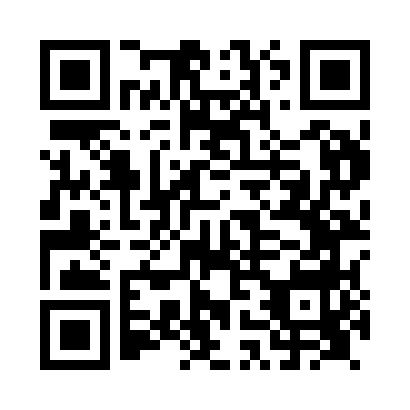 Prayer times for The Den, South Lanarkshire, UKMon 1 Jul 2024 - Wed 31 Jul 2024High Latitude Method: Angle Based RulePrayer Calculation Method: Islamic Society of North AmericaAsar Calculation Method: HanafiPrayer times provided by https://www.salahtimes.comDateDayFajrSunriseDhuhrAsrMaghribIsha1Mon2:524:231:217:1310:1911:502Tue2:524:231:217:1210:1811:503Wed2:534:251:217:1210:1711:494Thu2:534:261:217:1210:1711:495Fri2:544:271:227:1210:1611:496Sat2:554:281:227:1110:1511:487Sun2:554:291:227:1110:1411:488Mon2:564:311:227:1110:1311:479Tue2:574:321:227:1010:1211:4710Wed2:584:331:227:1010:1111:4611Thu2:584:351:227:0910:0911:4612Fri2:594:361:237:0810:0811:4513Sat3:004:381:237:0810:0711:4514Sun3:014:391:237:0710:0511:4415Mon3:024:411:237:0710:0411:4316Tue3:034:431:237:0610:0211:4317Wed3:044:441:237:0510:0111:4218Thu3:044:461:237:049:5911:4119Fri3:054:481:237:049:5811:4020Sat3:064:501:237:039:5611:3921Sun3:074:521:237:029:5411:3922Mon3:084:531:237:019:5211:3823Tue3:094:551:237:009:5111:3724Wed3:104:571:236:599:4911:3625Thu3:114:591:236:589:4711:3526Fri3:125:011:236:579:4511:3427Sat3:135:031:236:569:4311:3328Sun3:145:051:236:549:4111:3229Mon3:155:071:236:539:3911:3130Tue3:165:091:236:529:3711:3031Wed3:175:111:236:519:3411:29